Colegio Emilia Riquelme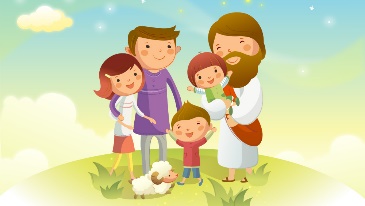 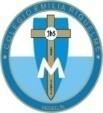 Tecnología e informáticaGrado: 8Gracias por su apoyo.Un saludo enorme y Dios los guarde.Nuestras clases en el horario normal los martes de 8:00 a 9:00 am. Y jueves de 1:00 a 2:00Pm.(Los correos por si se presentan inquietudes). Correo: protecnologia11@gmail.com.Fecha 02 de junio de 2020Esta clase será virtual por zoom a las 8:00 am. Más adelante les comparto el enlace.Saludo: tarjeta TEMA: CONTINUACION: PREGUNTAS TEMAS ABORDADOS.Para esta actividad se hará explicación por zoom.NOTA: BIMESTRAL PRÓXIMO 09 DE JUNIODebes tener la información de las otras guías.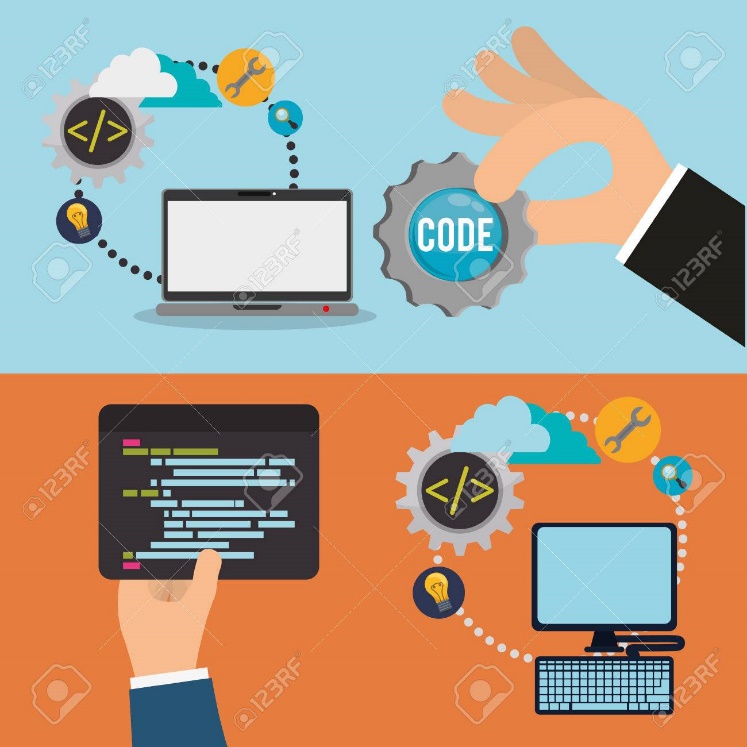 Recuerda: (copiar en el cuaderno) TENER A LA MANO CUADERNO Y CARTUCHERA. disposicion y concentracion. Fecha 03 JUNIO 2020Tema: Derechos de autor (actividad transversal con constitución y democracia)Consultar que son los derechos de autor. Crear un archivo con la información. (EN WORD)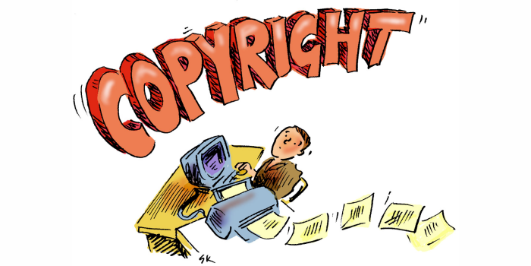 Plegable en Word. Que se ira construyendo la otra semana.